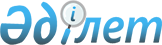 Жезқазған қалалық мәслихатының 2020 жылғы 28 желтоқсандағы LVІ сессиясының № 56/472 "2021-2023 жылдарға арналған Жезқазған қаласының бюджеті туралы" шешіміне өзгерістер енгізу туралыҚарағанды облысы Жезқазған қалалық мәслихатының 2021 жылғы 15 сәуірдегі № 6/54 шешімі. Қарағанды облысының Әділет департаментінде 2021 жылғы 19 сәуірде № 6313 болып тіркелді
      Қазақстан Республикасының 2008 жылғы 4 желтоқсандағы Бюджет кодексіне, Қазақстан Республикасының 2001 жылғы 23 қаңтардағы "Қазақстан Республикасындағы жергілікті мемлекеттік басқару және өзін-өзі басқару туралы" Заңына сәйкес, Жезқазған қалалық мәслихаты ШЕШІМ ЕТТІ:
      1. Жезқазған қалалық мәслихатының 2020 жылғы 28 желтоқсандағы LVІ сессиясының №56/472 "2021-2023 жылдарға арналған Жезқазған қаласының бюджеті туралы" (Нормативтік құқықтық актілерді мемлекеттік тіркеу тізілімінде №21972 тіркелген, 2021 жылғы 05 қаңтардағы Қазақстан Республикасы Нормативтік құқықтық актілерінің электрондық түрдегі эталондық бақылау банкінде жарияланған) шешіміне мынадай өзгерістер енгізілсін:
      1 тармақ келесі редакцияда мазмұндалсын:
      "1. 2021-2023 жылдарға арналған қалалық бюджет 1, 2, 3 қосымшаларға сәйкес, оның ішінде 2021 жылға келесі көлемдерде бекітілсін:
      1) кірістер – 22429485 мың теңге, оның ішінде:
      салықтық түсімдер – 10321484 мың теңге;
      салықтық емес түсімдер – 30429 мың теңге;
      негізгі капиталды сатудан түсетін түсімдер – 246190 мың теңге;
      трансферттердің түсімдері – 11831382 мың теңге;
      2) шығындар - 25340862 мың теңге;
      3) таза бюджеттік кредиттеу – алу 278201 мың теңге, оның ішінде:
      бюджеттік кредиттер – 4376 мың теңге;
      бюджеттік кредиттерді өтеу – 282577 мың теңге;
      4) қаржы активтерімен операциялар бойынша сальдо – 0 мың теңге, оның ішінде:
      қаржы активтерін сатып алу – 0 мың теңге;
      мемлекеттің қаржы активтерін сатудан түсетін түсімдер – 0 мың теңге;
      5) бюджет тапшылығы (профициті) – алу 2633176 мың теңге;
      6) бюджет тапшылығын қаржыландыру (профицитін пайдалану) – 2633176 мың теңге, оның ішінде:
      қарыздар түсімдері – 4376 мың теңге;
      қарыздарды өтеу – 425978 мың теңге;
      бюджет қаражатының пайдаланылатын қалдықтары – 3054778 мың теңге.";
      аталған шешімнің 1 қосымшасы осы шешімнің қосымшасына сәйкес жаңа редакцияда мазмұндалсын.
      2. Осы шешім 2021 жылдың 1 қаңтарынан бастап қолданысқа енгізіледі және ресми жариялауға жатады. 2021 жылға арналған бюджет
					© 2012. Қазақстан Республикасы Әділет министрлігінің «Қазақстан Республикасының Заңнама және құқықтық ақпарат институты» ШЖҚ РМК
				
      Сессия төрағасы

Ш. Ибраев

      Жезқазған қалалық мәслихатының хатшысы

А. Досанов
Жезқазған қалалық
мәслихатының
2021 жылғы 15
сәуірдегі
№ 6/54
шешіміне қосымшаЖезқазған қалалық мәслихатының
2020 жылғы 28 желтоқсандағы
LVІ сессиясының
№56/472 шешіміне
1 қосымша
Санаты
Санаты
Санаты
Санаты
Сомасы, мың теңге
Сыныбы
Сыныбы
Сыныбы
Сомасы, мың теңге
Кіші сыныбы
Кіші сыныбы
Сомасы, мың теңге
Атауы
Сомасы, мың теңге
1
2
3
4
5
I. Кірістер
22429485
1
Салықтық түсімдер 
10321484
01
Табыс салығы
5184968
1
Корпоративтік табыс салығы
662484
2
Жеке табыс салығы
4522484
03
Әлеуметтiк салық
3741769
1
Әлеуметтiк салық
3741769
04
Меншікке салынатын салықтар
1077032
1
Мүлікке салынатын салықтар
806464
3
Жер салығы
24380
4
Көлік құралдарына салынатын салық
246188
05
Тауарларға, жұмыстарға және қызметтерге салынатын iшкi салықтар
289095
2
Акциздер
10312
3
Табиғи және басқа да ресурстарды пайдаланғаны үшiн түсетiн түсiмдер
208591
4
Кәсiпкерлiк және кәсiби қызметтi жүргiзгенi үшiн алынатын алымдар
70192
08
Заңдық маңызы бар әрекеттерді жасағаны және (немесе) оған уәкілеттігі бар мемлекеттік органдар немесе лауазымды адамдар құжаттар бергені үшін алынатын міндетті төлемдер
28620
1
Мемлекеттік баж
28620
2
Салықтық емес түсімдер
30429
01
Мемлекеттік меншіктен түсетін кірістер
24713
1
Мемлекеттік кәсіпорындардың таза кірісі бөлігінің түсімдері
17
5
Мемлекет меншігіндегі мүлікті жалға беруден түсетін кірістер
24696
06
Басқа да салықтық емес түсімдер
5716
1
Басқа да салықтық емес түсімдер
5716
3
Негізгі капиталды сатудан түсетін түсімдер
246190
01
Мемлекеттік мекемелерге бекітілген мемлекеттік мүлікті сату
200000
1
Мемлекеттік мекемелерге бекітілген мемлекеттік мүлікті сату
200000
03
Жердi және материалдық емес активтердi сату
46190
1
Жерді сату
26338
2
Материалдық емес активтерді сату 
19852
4
Трансферттердің түсімдері 
11831382
02
Мемлекеттiк басқарудың жоғары тұрған органдарынан түсетін трансферттер
11831382
2
 Облыстық бюджеттен түсетін трансферттер
11831382
Функционалдық топ
Функционалдық топ
Функционалдық топ
Функционалдық топ
Функционалдық топ
Сомасы, мың теңге
Кіші функция
Кіші функция
Кіші функция
Кіші функция
Сомасы, мың теңге
Бюджеттік бағдарламалардың әкімшісі
Бюджеттік бағдарламалардың әкімшісі
Бюджеттік бағдарламалардың әкімшісі
Сомасы, мың теңге
Бағдарлама 
Бағдарлама 
Сомасы, мың теңге
Атауы
Сомасы, мың теңге
1
2
3
4
5
6
II.Шығындар
25340862
01
Жалпы сипаттағы мемлекеттік қызметтер
666100
1
Мемлекеттік басқарудың жалпы функцияларын орындайтын өкілді, атқарушы және басқа органдар
403471
112
Аудан (облыстық маңызы бар қала) мәслихатының аппараты
58317
001
Аудан (облыстық маңызы бар қала) мәслихатының қызметін қамтамасыз ету жөніндегі қызметтер
58317
122
Аудан (облыстық маңызы бар қала) әкімінің аппараты
345154
001
Аудан (облыстық маңызы бар қала) әкімінің қызметін қамтамасыз ету жөніндегі қызметтер
341815
003
Мемлекеттік органның күрделі шығыстары
3339
2
Қаржылық қызмет
3976
459
Ауданның (облыстық маңызы бар қаланың) экономика және қаржы бөлімі
3976
003
Салық салу мақсатында мүлікті бағалауды жүргізу
3976
9
Жалпы сипаттағы өзге де мемлекеттік қызметтер
258653
454
Ауданның (облыстық маңызы бар қаланың) кәсіпкерлік және ауыл шаруашылығы бөлімі
51056
001
Жергілікті деңгейде кәсіпкерлікті және ауыл шаруашылығын дамыту саласындағы мемлекеттік саясатты іске асыру жөніндегі қызметтер
51056
458
Ауданның (облыстық маңызы бар қаланың) тұрғын үй-коммуналдық шаруашылығы, жолаушылар көлігі және автомобиль жолдары бөлімі
120949
001
Жергілікті деңгейде тұрғын үй-коммуналдық шаруашылығы, жолаушылар көлігі және автомобиль жолдары саласындағы мемлекеттік саясатты іске асыру жөніндегі қызметтер
92459
113
Төменгі тұрған бюджеттерге берілетін нысаналы ағымдағы трансферттер
28490
459
Ауданның (облыстық маңызы бар қаланың) экономика және қаржы бөлімі
86648
001
Ауданның (облыстық маңызы бар қаланың) экономикалық саясаттын қалыптастыру мен дамыту, мемлекеттік жоспарлау, бюджеттік атқару және коммуналдық меншігін басқару саласындағы мемлекеттік саясатты іске асыру жөніндегі қызметтер
86648
02
Қорғаныс
62999
1
Әскери мұқтаждар
25115
122
Аудан (облыстық маңызы бар қала) әкімінің аппараты
25115
005
Жалпыға бірдей әскери міндетті атқару шеңберіндегі іс-шаралар
25115
2
Төтенше жағдайлар жөніндегі жұмыстарды ұйымдастыру
37884
122
Аудан (облыстық маңызы бар қала) әкімінің аппараты
37884
006
Аудан (облыстық маңызы бар қала) ауқымындағы төтенше жағдайлардың алдын алу және оларды жою
36846
007
Аудандық (қалалық) ауқымдағы дала өрттерінің, сондай-ақ мемлекеттік өртке қарсы қызмет органдары құрылмаған елдi мекендерде өрттердің алдын алу және оларды сөндіру жөніндегі іс-шаралар
1038
03
Қоғамдық тәртіп, қауіпсіздік, құқықтық, сот, қылмыстық-атқару қызметі
50057
9
Қоғамдық тәртіп және қауіпсіздік саласындағы басқа да қызметтер
50057
458
Ауданның (облыстық маңызы бар қаланың) тұрғын үй-коммуналдық шаруашылығы, жолаушылар көлігі және автомобиль жолдары бөлімі
50057
021
Елдi мекендерде жол қозғалысы қауiпсiздiгін қамтамасыз ету
50057
06
Әлеуметтік көмек және әлеуметтік қамсыздандыру
1423898
1
Әлеуметтiк қамсыздандыру
297286
451
Ауданның (облыстық маңызы бар қаланың) жұмыспен қамту және әлеуметтік бағдарламалар бөлімі
297286
005
Мемлекеттік атаулы әлеуметтік көмек
297286
2
Әлеуметтiк көмек
959198
451
Ауданның (облыстық маңызы бар қаланың) жұмыспен қамту және әлеуметтік бағдарламалар бөлімі
959198
002
Жұмыспен қамту бағдарламасы
304012
004
Ауылдық жерлерде тұратын денсаулық сақтау, білім беру, әлеуметтік қамтамасыз ету, мәдениет, спорт және ветеринар мамандарына отын сатып алуға Қазақстан Республикасының заңнамасына сәйкес әлеуметтік көмек көрсету
4083
006
Тұрғын үйге көмек көрсету
1800
007
Жергілікті өкілетті органдардың шешімі бойынша мұқтаж азаматтардың жекелеген топтарына әлеуметтік көмек
200602
010
Үйден тәрбиеленіп оқытылатын мүгедек балаларды материалдық қамтамасыз ету
1881
013
Белгіленген тұрғылықты жері жоқ тұлғаларды әлеуметтік бейімдеу
58325
014
Мұқтаж азаматтарға үйде әлеуметтiк көмек көрсету
170688
017
Оңалтудың жеке бағдарламасына сәйкес мұқтаж мүгедектердi протездік-ортопедиялық көмек, сурдотехникалық құралдар, тифлотехникалық құралдар, санаторий-курорттық емделу, мiндеттi гигиеналық құралдармен қамтамасыз ету, арнаулы жүрiп-тұру құралдары, қозғалуға қиындығы бар бірінші топтағы мүгедектерге жеке көмекшінің және есту бойынша мүгедектерге қолмен көрсететiн тіл маманының қызметтері мен қамтамасыз ету
174897
023
Жұмыспен қамту орталықтарының қызметін қамтамасыз ету
42910
9
Әлеуметтiк көмек және әлеуметтiк қамтамасыз ету салаларындағы өзге де қызметтер
167414
451
Ауданның (облыстық маңызы бар қаланың) жұмыспен қамту және әлеуметтік бағдарламалар бөлімі
167414
001
Жергілікті деңгейде халық үшін әлеуметтік бағдарламаларды жұмыспен қамтуды қамтамасыз етуді іске асыру саласындағы мемлекеттік саясатты іске асыру жөніндегі қызметтер
89556
011
Жәрдемақыларды және басқа да әлеуметтік төлемдерді есептеу, төлеу мен жеткізу бойынша қызметтерге ақы төлеу
1504
050
Қазақстан Республикасында мүгедектердің құқықтарын қамтамасыз етуге және өмір сүру сапасын жақсарту
76354
07
Тұрғын үй-коммуналдық шаруашылық
9036141
1
Тұрғын үй шаруашылығы
3425812
458
Ауданның (облыстық маңызы бар қаланың) тұрғын үй-коммуналдық шаруашылығы, жолаушылар көлігі және автомобиль жолдары бөлімі
1656727
004
Азаматтардың жекелеген санаттарын тұрғын үймен қамтамасыз ету
1654600
049
Көп пәтерлі тұрғын үйлерде энергетикалық аудит жүргізу
2127
467
Ауданның (облыстық маңызы бар қаланың) құрылыс бөлімі
1744309
003
Коммуналдық тұрғын үй қорының тұрғын үйін жобалау және (немесе) салу, реконструкциялау
1213268
004
Инженерлік-коммуникациялық инфрақұрылымды жобалау, дамыту және (немесе) жайластыру
386711
098
Коммуналдық тұрғын үй қорының тұрғын үйлерін сатып алу
144330
479
Ауданның (облыстық маңызы бар қаланың) тұрғын үй инспекциясы бөлімі
24776
001
Жергілікті деңгейде тұрғын үй қоры саласындағы мемлекеттік саясатты іске асыру жөніндегі қызметтер
24776
2
Коммуналдық шаруашылық 
4015398
458
Ауданның (облыстық маңызы бар қаланың) тұрғын үй-коммуналдық шаруашылығы, жолаушылар көлігі және автомобиль жолдары бөлімі
344897
012
Сумен жабдықтау және су бұру жүйесінің жұмыс істеуі
344897
467
Ауданның (облыстық маңызы бар қаланың) құрылыс бөлімі
3670501
006
Сумен жабдықтау және су бұру жүйесін дамыту
3670501
3
Елді-мекендерді көркейту
1594931
458
Ауданның (облыстық маңызы бар қаланың) тұрғын үй-коммуналдық шаруашылығы, жолаушылар көлігі және автомобиль жолдары бөлімі
1594931
015
Елдi мекендердегі көшелердi жарықтандыру
217503
016
Елдi мекендердiң санитариясын қамтамасыз ету
50000
017
Жерлеу орындарын ұстау және туыстары жоқ адамдарды жерлеу
5800
018
Елдi мекендердi абаттандыру және көгалдандыру
1321628
08
Мәдениет, спорт, туризм және ақпараттық кеңістік
773990
1
Мәдениет саласындағы қызмет
159301
455
Ауданның (облыстық маңызы бар қаланың) мәдениет және тілдерді дамыту бөлімі
159301
003
Мәдени-демалыс жұмысын қолдау
159301
2
Спорт
120610
465
Ауданның (облыстық маңызы бар қаланың) дене шынықтыру және спорт бөлімі
120610
001
Жергілікті деңгейде дене шынықтыру және спорт саласындағы мемлекеттік саясатты іске асыру жөніндегі қызметтер
29132
005
Ұлттық және бұқаралық спорт түрлерін дамыту
65228
006
Аудандық (облыстық маңызы бар қалалық) деңгейде спорттық жарыстар өткізу
8141
007
Әртүрлi спорт түрлерi бойынша аудан (облыстық маңызы бар қала) құрама командаларының мүшелерiн дайындау және олардың облыстық спорт жарыстарына қатысуы
18109
3
Ақпараттық кеңістік
235330
455
Ауданның (облыстық маңызы бар қаланың) мәдениет және тілдерді дамыту бөлімі
151330
006
Аудандық (қалалық) кітапханалардың жұмыс істеуі
138829
007
Мемлекеттiк тiлдi және Қазақстан халқының басқа да тiлдерін дамыту
12501
456
Ауданның (облыстық маңызы бар қаланың) ішкі саясат бөлімі
84000
002
Мемлекеттік ақпараттық саясат жүргізу жөніндегі қызметтер
84000
9
Мәдениет, спорт, туризм және ақпараттық кеңiстiктi ұйымдастыру жөнiндегi өзге де қызметтер
258749
455
Ауданның (облыстық маңызы бар қаланың) мәдениет және тілдерді дамыту бөлімі
142330
001
Жергілікті деңгейде тілдерді және мәдениетті дамыту саласындағы мемлекеттік саясатты іске асыру жөніндегі қызметтер
34613
032
Ведомстволық бағыныстағы мемлекеттік мекемелер мен ұйымдардың күрделі шығыстары
107717
456
Ауданның (облыстық маңызы бар қаланың) ішкі саясат бөлімі
116419
001
Жергілікті деңгейде ақпарат, мемлекеттілікті нығайту және азаматтардың әлеуметтік сенімділігін қалыптастыру саласында мемлекеттік саясатты іске асыру жөніндегі қызметтер 
57398
003
Жастар саясаты саласында іс-шараларды іске асыру
59021
09
Отын-энергетика кешенi және жер қойнауын пайдалану
2322925
9
Отын-энергетика кешені және жер қойнауын пайдалану саласындағы өзге де қызметтер
2322925
458
Ауданның (облыстық маңызы бар қаланың) тұрғын үй-коммуналдық шаруашылығы, жолаушылар көлігі және автомобиль жолдары бөлімі
2322925
036
Газ тасымалдау жүйесін дамыту
2322925
10
Ауыл, су, орман, балық шаруашылығы, ерекше қорғалатын табиғи аумақтар, қоршаған ортаны және жануарлар дүниесін қорғау, жер қатынастары
52604
6
Жер қатынастары 
50340
463
Ауданның (облыстық маңызы бар қаланың) жер қатынастары бөлімі
50340
001
Аудан (облыстық маңызы бар қала) аумағында жер қатынастарын реттеу саласындағы мемлекеттік саясатты іске асыру жөніндегі қызметтер
37918
003
Елдi мекендердi жер-шаруашылық орналастыру
8055
007
Мемлекеттік органның күрделі шығыстары
4367
9
Ауыл, су, орман, балық шаруашылығы, қоршаған ортаны қорғау және жер қатынастары саласындағы басқа да қызметтер
2264
459
Ауданның (облыстық маңызы бар қаланың) экономика және қаржы бөлімі
2264
099
Мамандарға әлеуметтік қолдау көрсету жөніндегі шараларды іске асыру
2264
11
Өнеркәсіп, сәулет, қала құрылысы және құрылыс қызметі
142700
2
Сәулет, қала құрылысы және құрылыс қызметі
142700
467
Ауданның (облыстық маңызы бар қаланың) құрылыс бөлімі
80313
001
Жергілікті деңгейде құрылыс саласындағы мемлекеттік саясатты іске асыру жөніндегі қызметтер
80313
468
Ауданның (облыстық маңызы бар қаланың) сәулет және қала құрылысы бөлімі
62387
001
Жергілікті деңгейде сәулет және қала құрылысы саласындағы мемлекеттік саясатты іске асыру жөніндегі қызметтер
26387
003
Аудан аумағында қала құрылысын дамыту схемаларын және елді мекендердің бас жоспарларын әзірлеу
36000
12
Көлік және коммуникация
1706844
1
Автомобиль көлігі
1640350
458
Ауданның (облыстық маңызы бар қаланың) тұрғын үй-коммуналдық шаруашылығы, жолаушылар көлігі және автомобиль жолдары бөлімі
1640350
022
Көлік инфрақұрылымын дамыту
2863
023
Автомобиль жолдарының жұмыс істеуін қамтамасыз ету
250000
045
Аудандық маңызы бар автомобиль жолдарын және елді-мекендердің көшелерін күрделі және орташа жөндеу
1387487
9
Көлiк және коммуникациялар саласындағы өзге де қызметтер
66494
458
Ауданның (облыстық маңызы бар қаланың) тұрғын үй-коммуналдық шаруашылығы, жолаушылар көлігі және автомобиль жолдары бөлімі
66494
037
Әлеуметтік маңызы бар қалалық (ауылдық), қала маңындағы және ауданішілік қатынастар бойынша жолаушылар тасымалдарын субсидиялау
66494
13
Басқалар
1192589
9
Басқалар
1192589
458
Ауданның (облыстық маңызы бар қаланың) тұрғын үй-коммуналдық шаруашылығы, жолаушылар көлігі және автомобиль жолдары бөлімі
1068180
085
Шағын және моноқалаларда бюджеттік инвестициялық жобаларды іске асыру
1068180
459
Ауданның (облыстық маңызы бар қаланың) экономика және қаржы бөлімі
124409
012
Ауданның (облыстық маңызы бар қаланың) жергілікті атқарушы органының резерві
124409
14
Борышқа қызмет көрсету
116208
1
Борышқа қызмет көрсету
116208
459
Ауданның (облыстық маңызы бар қаланың) экономика және қаржы бөлімі
116208
021
Жергілікті атқарушы органдардың облыстық бюджеттен қарыздар бойынша сыйақылар мен өзге де төлемдерді төлеу бойынша борышына қызмет көрсету
116208
15
Трансферттер
7793807
1
Трансферттер
7793807
459
Ауданның (облыстық маңызы бар қаланың) экономика және қаржы бөлімі
7793807
006
Пайдаланылмаған (толық пайдаланылмаған) нысаналы трансферттерді қайтару
186860
024
Заңнаманы өзгертуге байланысты жоғары тұрған бюджеттің шығындарын өтеуге төменгі тұрған бюджеттен ағымдағы нысаналы трансферттер
7482303
038
Субвенциялар
124644
Функционалдық топ
Функционалдық топ
Функционалдық топ
Функционалдық топ
Функционалдық топ
Сомасы, мың теңге
Кіші функция
Кіші функция
Кіші функция
Кіші функция
Сомасы, мың теңге
Бюджеттік бағдарламалардың әкімшісі
Бюджеттік бағдарламалардың әкімшісі
Бюджеттік бағдарламалардың әкімшісі
Сомасы, мың теңге
Бағдарлама 
Бағдарлама 
Сомасы, мың теңге
Атауы
Сомасы, мың теңге
1
2
3
4
5
6
IІІ. Таза бюджеттік кредиттеу
-278201
Бюджеттік кредиттер
4376
10
Ауыл, су, орман, балық шаруашылығы, ерекше қорғалатын табиғи аумақтар, қоршаған ортаны және жануарлар дүниесін қорғау, жер қатынастары
4376
9
Ауыл, су, орман, балық шаруашылығы, қоршаған ортаны қорғау және жер қатынастары саласындағы басқа да қызметтер
4376
459
Ауданның (облыстық маңызы бар қаланың) экономика және қаржы бөлімі
4376
018
Мамандарды әлеуметтік қолдау шараларын іске асыру үшін бюджеттік кредиттер
4376
Санаты
Санаты
Санаты
Санаты
Сомасы, мың теңге
Сыныбы
Сыныбы
Сыныбы
Сомасы, мың теңге
Кіші сыныбы
Кіші сыныбы
Сомасы, мың теңге
Атауы
Сомасы, мың теңге
1
2
3
4
5
5
Бюджеттік кредиттерді өтеу
282577
01
Бюджеттік кредиттерді өтеу
282577
1
Мемлекеттік бюджеттен берілген бюджеттік кредиттерді өтеу
2606
2
Бюджеттік кредиттердің сомаларын қайтару
279971
Функционалдық топ
Функционалдық топ
Функционалдық топ
Функционалдық топ
Функционалдық топ
Сомасы, мың теңге
Кіші функция
Кіші функция
Кіші функция
Кіші функция
Сомасы, мың теңге
Бюджеттік бағдарламалардың әкімшісі
Бюджеттік бағдарламалардың әкімшісі
Бюджеттік бағдарламалардың әкімшісі
Сомасы, мың теңге
Бағдарлама 
Бағдарлама 
Сомасы, мың теңге
Атауы
Сомасы, мың теңге
1
2
3
4
5
6
IV.Қаржы активтерімен операциялар бойынша сальдо:
0
Қаржылық активтерді сатып алу
0
Санаты
Санаты
Санаты
Санаты
Сомасы, мың теңге
Сыныбы
Сыныбы
Сыныбы
Сомасы, мың теңге
Кіші сыныбы
Кіші сыныбы
Сомасы, мың теңге
Атауы
Сомасы, мың теңге
1
2
3
4
5
Мемлекеттік қаржы активтерін сатудан түсетін түсімдер
0
Функционалдық топ
Функционалдық топ
Функционалдық топ
Функционалдық топ
Функционалдық топ
Сомасы, мың теңге
Кіші функция
Кіші функция
Кіші функция
Кіші функция
Сомасы, мың теңге
Бюджеттік бағдарламалардың әкімшісі
Бюджеттік бағдарламалардың әкімшісі
Бюджеттік бағдарламалардың әкімшісі
Сомасы, мың теңге
Бағдарлама 
Бағдарлама 
Сомасы, мың теңге
Атауы
Сомасы, мың теңге
1
2
3
4
5
6
V. Бюджет тапшылығы (профициті)
-2633176
VI.Бюджет тапшылығын қаржыландыру (профицитін пайдалану)
2633176
Санаты
Санаты
Санаты
Санаты
Сомасы, мың теңге
Сыныбы
Сыныбы
Сыныбы
Сомасы, мың теңге
Кіші сыныбы
Кіші сыныбы
Атауы
1
2
3
4
5
7
Қарыздар түсімдері
4376
Функционалдық топ
Функционалдық топ
Функционалдық топ
Функционалдық топ
Функционалдық топ
Сомасы, мың теңге
Кіші функция
Кіші функция
Кіші функция
Кіші функция
Сомасы, мың теңге
Бюджеттік бағдарламалардың әкімшісі
Бюджеттік бағдарламалардың әкімшісі
Бюджеттік бағдарламалардың әкімшісі
Сомасы, мың теңге
Бағдарлама 
Бағдарлама 
Сомасы, мың теңге
Атауы
Сомасы, мың теңге
1
2
3
4
5
6
16
Қарыздарды өтеу
425978
1
Қарыздарды өтеу
425978
459
Ауданның (облыстық маңызы бар қаланың) экономика және қаржы бөлімі
425978
005
Жергілікті атқарушы органның жоғары тұрған бюджет алдындағы борышын өтеу
146006
022
Жергілікті бюджеттен бөлінген пайдаланылмаған бюджеттік кредиттерді қайтару
279972
Санаты
Санаты
Санаты
Санаты
Сомасы, мың теңге
Сыныбы
Сыныбы
Сыныбы
Сомасы, мың теңге
Кіші сыныбы
Кіші сыныбы
Сомасы, мың теңге
Атауы
1
2
3
4
5
8
Бюджет қаражатының пайдаланылатын қалдықтары
3054778